Andělíčci z kartonu od vajíček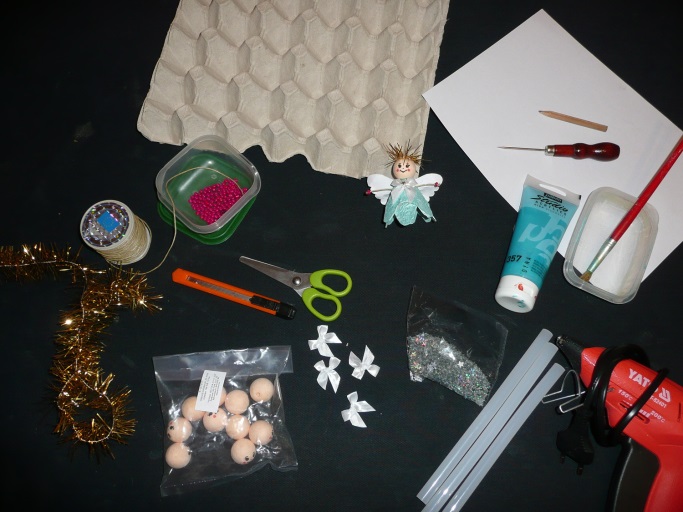 Potřebujeme:Karton od vajíček (tělíčko)Tvrdý papír, tužku (křídla)Tavící pistoliNůž, nůžkyBarvu, štětecVatové hlavičky 22 mm Vánoční řetěz / andělské vlasyChlupatý drátek/provázek, korálky, šídlo (ručičky) Mašličky, hvězdičky (na dozdobení)Karton rozřežeme na jednotlivé díly a nůžkami zarovnáme do obloučků. Na tělíčko potřebuje 2 ks a slepíme je k sobě.  Poté namalujeme barvou, používám akrylovou s leskem a hodně rozředěnou, karton hodně saje. Necháme zaschnout. Připravíme si hlavičky – nastříháme vánoční řetěz nebo andělské vlasy a přilepíme tavící pistolí. Menší než 22 mm nejsou pěkné. Já používám ván. řetěz.  Na tvrdý papír nakreslíme křídla a vystříháme. Tvrdý papír pomačkám nebo pomačkám přes tužku již vystříhaná křídla (vypadá to lépe a víc se to hodí ke struktuře kartonu – ale záleží na vás). Křídla jsou 8x3,5 cm, ale můžete je mít jiné.Připravíme si i ručičky – nastříháme drátky nebo provázek, obojí jsem zakončila korálky (rokaj). Do tělíčka z kartonu udělám šídlem dírky a protáhnu provázek nebo dám trochu lepidla a připevním chlupatý drátek.Vše zkompletujeme: na tělíčko přilepíme hlavičky, křídla (lepím trochu zmáčknuté) a dozdobíme mašličkou, hvězdičkami atd. ... 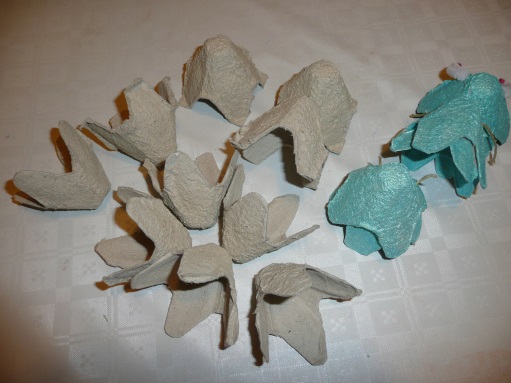 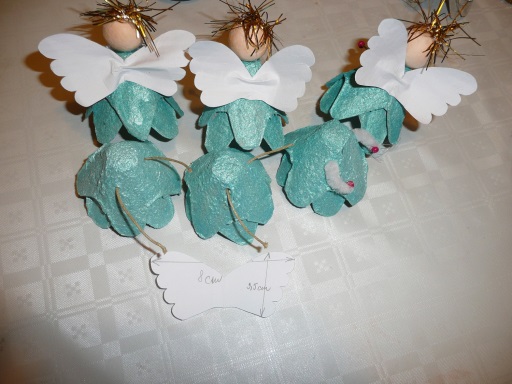 Vše se dá koupit v nějakých výtvarných potřebách.Andělské vlasy:  http://www.stoklasa.cz/andelske-vlasy-20-g-x114724   ,   http://janinazahrada.cz/sisal-andelske-vlasy-pericka/Hlavičky:  http://eshop.bd-tova.cz/vatove-tvary/tisky2/  ,  http://www.koralky-dekorace.cz/380000134-vatove-hlavicky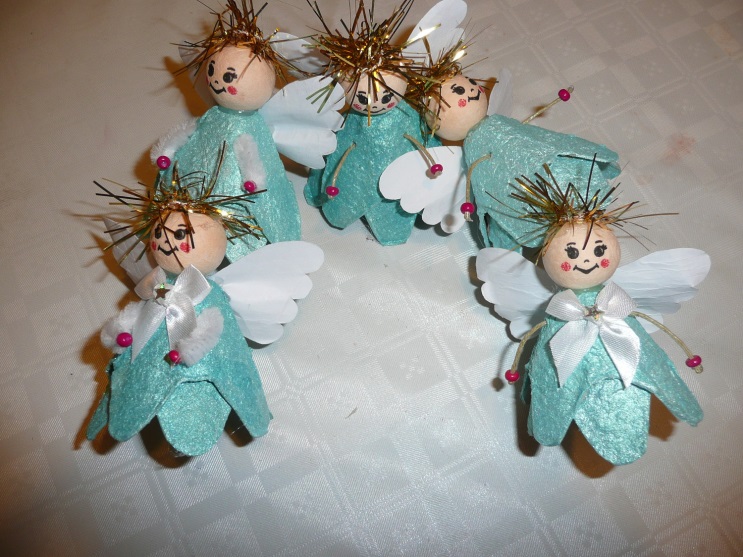 